附件一：2022年柘城县县直义务教育阶段学校招聘教师岗位数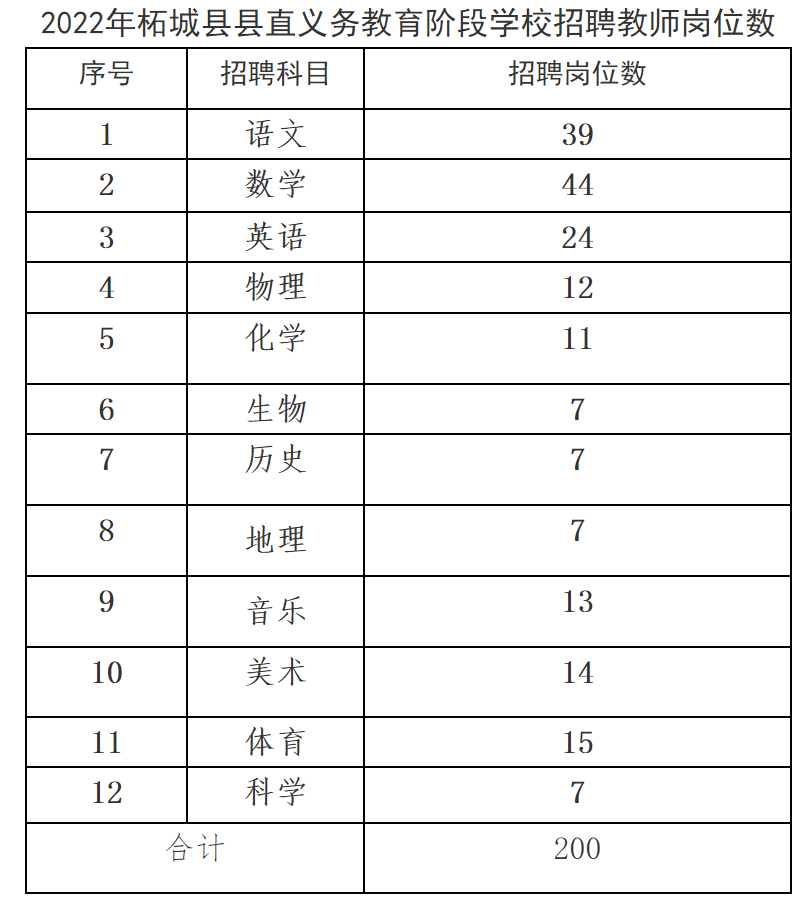 附件二：柘城县县直义务教育阶段学校教师招聘登记表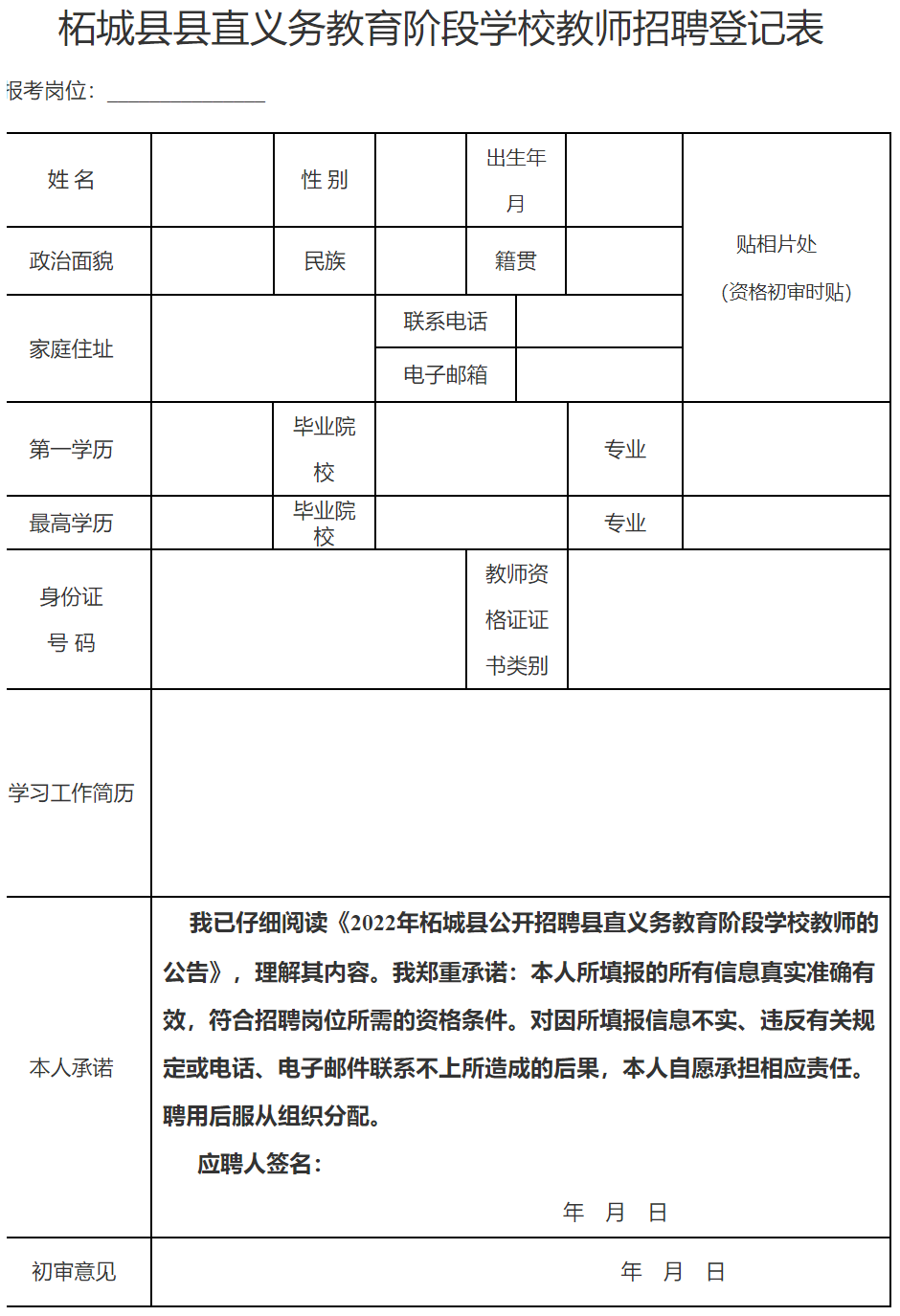 